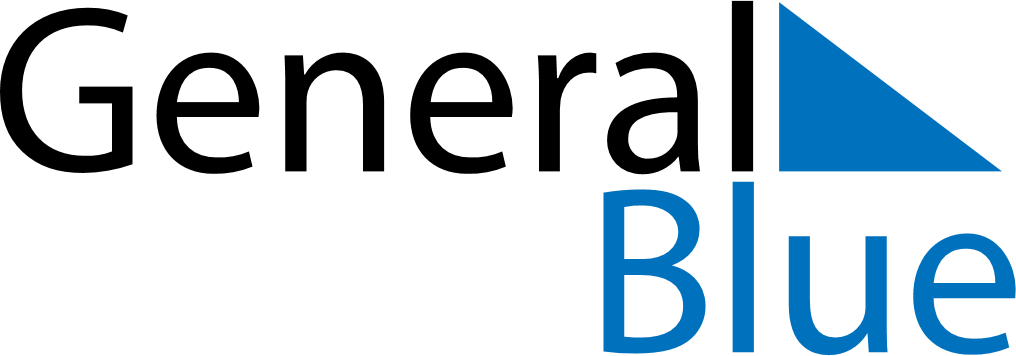 December 2020December 2020December 2020VietnamVietnamMONTUEWEDTHUFRISATSUN123456789101112131415161718192021222324252627National Defence Day28293031